המכינה הקדם צבאית "נחשון" - המדרשה הישראלית למנהיגות חברתית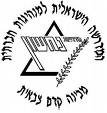  מחזור י"ח הראשון, קיבוץ שובל, שבוע 12יום איום ביום גיום דיום היום ומנחה תורןשייעלמיכליונתןמיכלמיכלמובילי יוםירדן ג. ואסף תומר ס. וגלעדי ו. ואיתי ט.רוני מ. ואושרירוני י. ושירליירדן ג. ואסףתורניםנוי ואלון ק.מאיה ל. ואיתי ק.ירדן כץ ועומרייובל ש. ואבירםמאיה י. ומורנוי ואלון ק.7:15ארוחת בוקרארוחת בוקרארוחת בוקרארוחת בוקרארוחת בוקרארוחת בוקר8:00יונתן- "איזוהי דרך ישרה?"מד"סלאה שקדיאלגיוסים – הכנת המליאה לחמשושסיכום שבוע9:15הפסקההפסקההפסקההפסקההפסקההפסקה9:3010:00 אלקנהיהדותדניאל אראל-טיעון הסימולציהפעילות במבואות הנגבבנושא השואהגיוסים- הכנה וניקיון המתקנים10:00 סיכום החמשוש וסיכום שבוע10:45זמן אקטואליהזמן אקטואליהזמן אקטואליהזמן אקטואליהזמן אקטואליהזמן אקטואליה11:00הפסקההפסקההפסקההפסקההפסקההפסקה11:30ש''ח אסף/ ש''ח  איתימפגש הכנה מבואותש''י/ ש''חשי/ ש''ח נעה רזיעל קריא- יהדות מודרניתשבת בנושא:תרבויות עולם12:45זמן מובילי יוםזמן מובילי יוםזמן מובילי יוםזמן מובילי יוםזמן מובילי יוםזמן מובילי יום13:00ארוחת צהריים + הפסקהארוחת צהריים + הפסקהארוחת צהריים + הפסקהארוחת צהריים + הפסקהארוחת צהריים + הפסקהארוחת צהריים + הפסקה16:00נמרוד-היסטוריה של המדעבית מדרשפת"לגלעד- רעיון פוליטיחמשוש פתוח-לו"ז נפרדמנחה תורן שבת:יונתן17:15הפסקההפסקההפסקההפסקההפסקההפסקה17:45מד"סזאביק- נובמבר הציוניפת"למד"ס19:00ארוחת ערבארוחת ערבארוחת ערבארוחת ערבארוחת ערבארוחת ערב20:00חוליותפנימהמשבצת שחרוראורחות חיים21:30עיבוד יומי, תדרוך למחר, וזמן הודעותעיבוד יומי, תדרוך למחר, וזמן הודעותעיבוד יומי, תדרוך למחר, וזמן הודעותעיבוד יומי, תדרוך למחר, וזמן הודעותעיבוד יומי, תדרוך למחר, וזמן הודעותעיבוד יומי, תדרוך למחר, וזמן הודעות